Intensive Care Foundation Research Grants 2019Expression of Interest: ApplicantPART AProject title: ………………………………………………………………………………………………………………………………………                      ………………………………………………………………………………………………………………………………………
………………………………………………………………………………………………………………………………………
Level of funding* requested:* In 2018 there will be only one research project grant allocated funding of up to $50,000. All other grants will be funded to a maximum of $25,000 per project.Justify why this project is feasible within the available team, timeframe and setting and/or any pilot or feasibility data already completed. (Note: strict 100 word limit)………………………………………………………………………………………………………………………………………
………………………………………………………………………………………………………………………………………
………………………………………………………………………………………………………………………………………………………………………………………………………………………………………………………………………………………………………………………………………………………………………………………………………………………………………………………………………………………………………………………………………………………………Applicant’s (Chief Investigator’s) personal details:

	
Title………… First name……………………………… Surname………………………………………………………….. (Mr/Mrs/Ms/Dr/Prof)Email ………………………………………………………………………………………………………………………………
Telephone…………………………………………………………………………………………………………………………
Has the Applicant previously received ICF Grant funding?                            Yes              No                                                                                     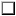 If yes, please state year and title of project:………………………………………………………………………………………………………………………………………
………………………………………………………………………………………………………………………………………………………………………………………………………………………………………………………………………………If no, is the Applicant an early career researcher?                                          Yes              No  Please indicate the category of your research                                                 Medical       Nursing  Lastly, is this a (CICM) Trainee Formal Project funding request?	          Yes              No                                                                                            Move to the next page to complete Part B…Intensive Care Foundation Research Grants 2018Expression of Interest: Applicant  
PART BProject title:………………………………………………………………………………………………………………………………………………………………………………………………………………………………………………………………………………
………………………………………………………………………………………………………………………………………Please indicate topic and methodology of your proposed research project below: 
(click on ‘Choose an item’)Research Topic (pick one from drop-down list)			Choose an item.Research Methodology (pick one from drop-down list) 		Choose an item.Project description, highlighting the scientific merit of your project: 
(STRICT 500 word limit. Please use Arial 10pt with single spacing. No diagrams or tables.)Funding RequestedTick as appropriateLess than $5000                              $   5000 - $15,000$15,001 - $25,000$25,001 - $50,000